РОССИЙСКАЯ ФЕДЕРАЦИЯКРАСНОЯРСКИЙ КРАЙИДРИНСКИЙ РАЙОНКУРЕЖСКИЙ СЕЛЬСКИЙ СОВЕТ ДЕПУТАТОВРЕШЕНИЕ25.07.2019                                              с. Куреж      	                       № ВН-72-р О согласовании границсмежных муниципальных образованийКрасноярского краяВ соответствии с Федеральным Законом от 06.10.2003 № 131-ФЗ «Об общих принципах организации местного самоуправления в Российской Федерации», на основании положений ст. Устава Курежского сельсовета, Курежский сельский Совет депутатов РЕШИЛ:1. Согласовать измененные (уточненные) границы смежного муниципального образования Краснотуранский район Красноярского края и иных муниципальных образований, находящихся в его границах, согласно Законам Красноярского края, согласно Приложению 1 к данному решению.2. Решение вступает в силу со дня его подписания.Глава сельсовета                                                Д.Н.Усенко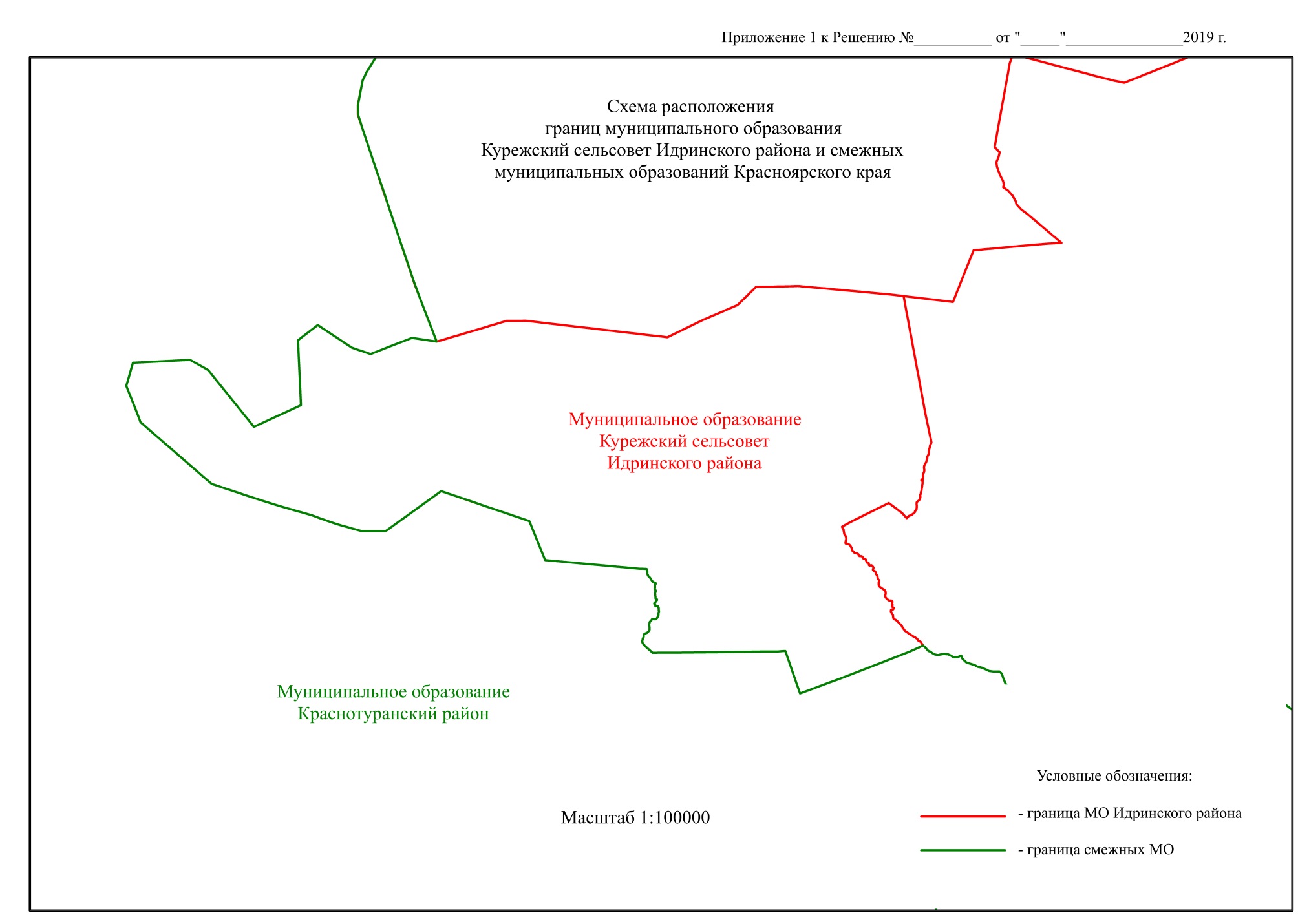 